Old Testament Introduction
The Bible’s Buried Secrets
Chapter 23, Six-chambered Gateshttp://www.pbs.org/wgbh/nova/ancient/bibles-buried-secrets.htmlhttps://www.youtube.com/watch?v=qalTJzk4kO0About the VideoWhat is for the most part an exact copy of the video script follows.  There are a few places where individual speakers could neither be heard nor understood: for this we apologize.  Every effort was made to be precise: there were just spots that defeated us.  Since this is a quote in its entirety it seemed unnecessary to mark it with quotation marks.  The notation for each speaker is tedious enough: Narrator, Reader, etc.  If you discover bothersome errors, please reply to this website and point them out.  You may verify the script more easily by starting to replay it where the “time” stamps indicate discussion begins.  The second of the above links is free from advertising and thus easier to use.OverviewIt is unlikely that David built the City of David: the biblical record maintains that he occupied an existing Jebusite castle or fortress, which is consistent with the 14C dating.  Nor is it likely that Solomon designed or built six-chambered gates, other than the one at Gezer.  The claim leading up to this debate is that Jerusalem is an insignificant cow town.  However, Israelite influence and prominence are not dependent on the City of David or on six-chambered gates.  We found an excellent indication of Solomon’s fame in massive hoards of hacksilber found in Cisjordan.We also approached a realistic assessment of Israel’s size, since that seems to be in dispute, by comparison with contemporary world population, by evaluation of census decline, and by observation of spiritual condition.Finally, we extended our study of Egyptian-Israelite convergence to include Sheshonq Ⅰ.  Here we found an excellent fit for the destruction of Gezer, alliance between Israel and the Meshwesh, and a reasonable connection for Solomon’s wife.ScriptSix-chambered Gates (time 1:10:00)Quote:N: The Bible credits David with conquering the kingdom.  But it’s Solomon, his son, who is the great builder.R: “This was the purpose of the forced labor which Solomon imposed.  It was to build the House of YHWH … and the wall of Jerusalem, Hazor, Megiddo, and Gezer.” — 1 Kings 9:15N: Here in Hazor Amnon Ben-Tor, director of excavations, believes this may be evidence of Solomon’s building campaign.  Archaeologist’s call it a six-chambered gate, a massive entryway fortified with towers and guard rooms.  Ben-Tor’s predecessor Yigael Yadin first uncovered this structure.Ben-Tor: It turned out to be a six-chambered gate.  And Yigael Yadin immediately remembered that a very, very similar gate was excavated at Gezer.  Then, Chicago University excavated this gate here at Megiddo.N: Stunned by the similarity of these three gates, Yadin recalled the passage in the Bible.Ben-Tor: There we have a wonderful connection of the biblical text as it shows up in archaeology.N: Three monumental gates, all based on the same plan, would seem to be powerful evidence; not only of prosperity, but also of a central authority.  Throughout its history, the Israelites had been divided into tribes.  Then into kingdoms: north and south.  The locations of these strikingly similar gates in both regions suggests a single governing authority throughout the land.  But how can we be sure that this is the kingdom of David and Solomon?  The answer, once again lies in Egypt.Unquote.DeclineIt is easy to overestimate or underestimate the size and glory of Israel.  There are several reasons for this.StatureFirst, in the grand scheme of things, Israel was never large.  A census estimate of two-million people, give or take, is not a horde or a multitude in comparison to the scale of population in Egypt, Anatolia, or Mesopotamia; Israel makes a significant ethnic group, or a good-sized city.  Yet the Israelites were not city dwellers: they were semi-nomadic shepherds, most of whom did not own houses, but rather lived in tents.  Moreover, they were not all Israelites; some of them came from other ethnicities: they were a mixed multitude.  Spread out over the entire Promised Land there would be less than one person in five acres, 20 acres per family.  If city dwellers, such as administrators, regular military, and scribes are removed from the distribution, the population density gets even smaller.  This is simply not large on a world scale; it does ripple the water: even so, the Israelites are not empire builders; it doesn’t ripple the water very much.  One estimate gives the world population as 27 million in 2000 BC, and 50 million in 1000 BC (7 M in Africa, 33 M in Asia, 9 M in Europe, 1 M elsewhere).  This estimate makes Israel about 5% of the world population of 40 M in 1406-1366 BC.  Not exactly Thebes, but not a cow town either: at least not a small cow town.SizeIn the 1406 BC census Israel numbered 603,550 men who were older than 20, excluding the Levites.  The firstborn males over 1 month numbered 22,273.  In the 1366 BC census Israel numbered 601,730.  In the Judges census Israel numbered around 423,700 except for the absent men from Jabeshgilead.  In Saul’s first census Israel numbered 670,000.  In Saul’s second census Israel numbered 600; third, 430,000.  In David’s census Israel numbered 1,300,000.  In Solomon’s era there were too many people to take a census.  In Ahab’s census Israel numbered 60,230 without the Judah tribes.  With simple 1% growth we would expect to see a census of 31 M by the end of David’s reign; and 46 M by the end of Solomon’s reign.  From any perspective of evaluation, the Israelites are not thriving, they are declining.  They declined throughout Judges.  They made a minor recovery during the early part of Saul’s reign, but sank again with heavy losses overall.  Allowing 30,000 for the Judah tribes, Ahab’s census amounts to an 85% loss of population.  This isn’t much on an annual average; even so, the Israelites are slowly bleeding to death because of sin.  Had we not examined these census figures we would have surely overestimated the size and glory of Israel.  Israel is dying.  This decline could be the result of actual fatalities; or it could include multitudes who have abandoned faith in Yahweh, to live as practicing Canaanites.SpiritThe third, and most important factor in understanding Israel’s size and glory is that it is a spiritual, not a physical commodity.  Yahweh does not care how many citizens He has; He only cares how many love and obey Him.  Yahweh sees reality, even though we fail to see it.  The person who does not love and obey Him, cannot be a healthy person, cannot be traveling on a safe path, and cannot possibly reach good goals.  The Father loves His children and has the children’s best interests at heart.  The Father knows His children far better than the children can possibly know themselves.SummaryWhether we view Israel from the perspective of worldly stature, internal population, or spiritual growth, Israel is a rapidly sinking ship.  Israel is living out a death wish.We cannot reasonably evaluate the greatness of David and Solomon without trying to grasp the size of David’s heart and the immensity of Solomon’s wisdom.  We will not find these things at the City of David in Jerusalem or at Hazor in six-chambered Gates.  The moral of this story is that we ought not make claims about Israel’s size and glory that are not directly substantiated from either science or Scripture.  Unrealistic popular inflated pseudo-Bible stories may have created such exaggerated impressions.  Hyperbolic hyper-aggrandized pulpit oratory may have promoted a legendary mythos.  The Bible, as we have shown, brooks no such obfuscation.BuildersDavidIn the previous segment, we dated Mazar’s palace walls as most likely belonging to the Jebusite stronghold, prior to David; from there until 586 BC and beyond.  The point of tangency which must be met in David’s life, is found in 2 Samuel 5, which says nothing about David building the City.  There is little doubt remaining that the City of David has been found: it was built, possibly circa 1366-1155-1050 BC, before David was born.“David was thirty years old when he began to reign, and he reigned forty years.  He reigned over Judah seven years, six months from Hebron: and he reigned thirty-three years over all Israel and Judah from Jerusalem.  The king and his men went to Jerusalem to the Jebusites, the inhabitants of the land, who told David, ‘You will not come in here: for even the blind and the lame are able to repel you.’  Nevertheless David took the stronghold of Zion, and renamed it the City of David.  David said on that day, ‘Whoever gets up the water conduit, and strikes the Jebusites, even the lame and the blind who hate David’s soul, he will become chief and captain.’  So the proverb began, ‘The blind and the lame will not come in the house.’  So David lived in the fort, and called it the City of David.  And David built all around [the City] inside the earthworks and ramparts.”We saw that claims about David’s glory are easily overestimated or underestimated.  So we returned to Scripture for a bigger grasp of the picture.  We also verified the science for ourselves, and found the reports to fall short of expected reasonable standards.  By all accounts, David is no builder; he performed some minor maintenance; he built his personal palace within the fortress.  In fact, the Bible notes that David was forbidden to build much of great importance.  There is one stellar exception; David gathered a divided and scattered people and welded them into a single nation.SolomonIn contrast to David, Solomon was not a great warrior; He was a builder and peacemaker, known for His extraordinary wisdom.  People, such as Hiram and Sheba, seem to have done things for Solomon, just because they liked him.  On the other hand, ordinary Israelites seem to have been pressed into great bondage.  Kings and dignitaries were happy to give him wives to curry his favor.  Solomon spent nearly half of his reign in building projects.  His most noteworthy building projects include the Temple of Yahweh, his palace, his Egyptian wife’s palace, numerous fortifications, military outposts; as well as high places for Chemosh, Molech, Ashtoreth, and Milcom.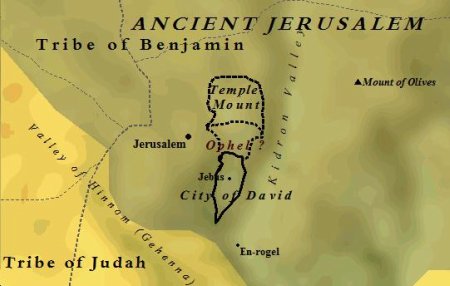 One need only contrast what David captured, the City of David; with what Solomon built, the Ophel and the Temple Mount, plus much, much more to grasp the differences in behavior and nature between David and Solomon.  We are emotionally enraptured over the glories of Solomon’s kingdom, and are enthralled with six-chambered gates, which may have nothing to do with Solomon; yet, we miss the cardinal essence of the kingdom: it is spiritual, not physical.  It has reached its pinnacle with Solomon’s ascension to the throne; David has already sowed its seeds of destruction: it’s all downhill from there… the kingdom only lasts eighty years.  In terms of physical success, some of Solomon’s successors, especially some in the northern kingdom, may eclipse Solomon’s worldly achievements.  Six-chambered gates may be constructed above Solomon’s more humble work, which becomes mere foundation stones.  Physical success is not the point.  Six-chambered gates are not the point.  Obedience to the heart values of God’s Law are what is important.GatesGezerWhat can be gleaned concerning Solomonic magnificence at Gezer.  Gezer is certainly a fascinating city; it was a key location for trade along the Via Maris, as well as into and out of Jerusalem.  It’s location is, in part, identified by boundary stones, thirteen of which have been identified to date.  The city was evidently attacked or sacked several times: beginning with an unidentified EBA (3300-2100 BC) destruction, by Thutmose III (1479-1425 BC), by Merneptah (1213-1203 BC), probably by Siamun (986-967 BC), and again by Sheshonq Ⅰ (943-922 BC).  The most notable find, the Gezer Calendar was discovered there.  Unlike other locations, the Solomonic origin of the six-chambered gate at Gezer has not yet been called into question.Gezer emphasizes the grandeur of the Solomonic kingdom, primarily in its status as the dowry for Solomon’s Egyptian wife.  Ramesses II and Merneptah were well known for their ethnic prejudices, especially against the Libu.  Pharaohs were happy to receive foreign princesses into their harems as gifts from dignitaries; yet, steadfastly refused to give Mizraim princesses as such a gift.  However, Osorkon the Elder (992-986 BC) is not Mizraim; he is Meshwesh, one of those wretched Libu tribes.  Siamun (986-967 BC) is most likely related to Osorkon: possibly his son-in-law.  Siamun is an excellent candidate to be Solomon’s father-in-law.  Solomon ascends to the throne in 970 BC, so Siamun will live for another three years.  The Meshwesh connection explains the change in Egyptian marital policy.  It also explains why neither the pharaoh nor his daughter were named in the Bible, which would only stir up prejudices back in Egypt.  Nevertheless, Solomon’s Egyptian wife received special honors, which none of the other wives received: her own palace, a regnal porch, most likely with a throne similar to Solomon’s throne… this would be in keeping with the status of Egyptian royal families as portrayed on Egyptian monuments, where women often ruled.  This may be the woman that Solomon loved; indeed, Song of Solomon may be Solomon’s wedding poem.  There is not much evidence that Solomon consorted with the rest of his harem: for few children are mentioned.  Rehoboam is said to be the son of Naamah, an Ammonite.In later life, Solomon fell into idolatry over Ashtoreth, Chemosh, Milcom, and Molech.  If the “high places that were before Jerusalem”; were, in fact, the ancient massebot of Gezer, which Solomon resurrected for his idolatry; this could have resulted in considerable loss of prestige and even insult to his Meshwesh queen: especially if the political arrangement also included several Meshwesh becoming crypto-Israelites.  This would make sense of Sheshonq’s sack of Gezer, as a retaliation against the Israelites for any loss of dignity brought upon Solomon’s Meshwesh queen: particularly, if she turned out to be his granddaughter, and Sheshonq was morally obliged to recover her dowry.We’ve now gone to great lengths to propose one more working hypothesis; yet, hypotheses are of no value if proof is not forthcoming.  The hypothesis only helps us focus on the question: if that were true, what evidence supports it?  The primary goal of investigation is to disprove the hypothesis.  There can be no question that a great deal of Solomon’s grandeur and international prestige hangs on the idea that Solomon had an Egyptian queen, and Gezer was her dowry.  The issue at stake here is, can it be substantiated outside of the Bible?  Can it proved false by evidence found outside of the Bible?  Gezer is the first place to look.  Moreover, the substantiation of Solomon’s harem would also be important: indeed, it seems strange, with the large numbers involved, that evidence has not been forthcoming from other nations, evidence that verifies the existence of Solomon’s harem.HazorSimilarly, we already know that Hazor was a continuously occupied city for long periods of time, primarily because of its strategic location.  It was likely an important part of Egyptian northern defenses against the Nuhašše and Hatti.  Other strategic pieces of the Egyptian northern defenses may have been positioned to the south along the Valley of Jezreel and over to Pella.  After the Battle of Megiddo (1465-1464 BC) and the victory of Thutmose Ⅲ (1479-1425 BC) this area ceases to be a Nuhašše stronghold, at least for a time: we prefer to think of this as a distinct culture from Canaanite culture.  Since the Canaanites have a long standing history as Egyptian allies we think it more likely that the Nuhašše and Hatti were driven out of Megiddo and Hazor, and Canaanite forces installed as an Egyptian vassal city-state.  This fits well with fires dated to 1450 BC at Hazor.  Both Megiddo and Hazor would have been more easily supplied from harbors at Acre and Tyre.  We believe that this is the case because of Egyptian references to sailing, involvement on Mediterranean islands, and a presence at Acre.  Due to the 1980 work of David Ussishkin at Megiddo, the Solomonic nature of the six-chambered gate at Hazor has also been questioned.MegiddoMegiddo is not likely to have a Solomonic six-chambered gate; the six-chambered gate that exists appears to belong to a later period: although such conclusions are almost always hotly disputed, so that the final word is not yet in.  The six-chambered gate may have been constructed using a more modest Solomonic gate as a foundation.While other information is less spectacular (photographs and the like), Megiddo has the unique distinction of being the location for the most extensive radiocarbon reported to date.  While, few conclusions can be drawn from this study, the statistical reporting is improved.  Given the opportunity we will look at this report in greater detail elsewhere; still, it will have little to say about Solomonic six-chambered gates.Megiddo also provides the possibility for the proposal of an historic timeline, consistent with the data, which could be:  Prior to 1450 BC, Hazor is occupied as a Nuhašše and Hatti stronghold, limiting Egyptian access further north.  In 1464 BC, after a one year journey, Thutmose Ⅲ attacks Megiddo.  After the Battle of Megiddo a seven-month siege takes place.  A “Fifth Campaign” raids Canaan (1458 BC), on the way south, returning from Tunip.  A “Sixth Campaign” attacks Kadesh (1457 BC).  A “Seventh Campaign” is led against Ullaza (1456 BC), a Phoenician town with strategic harbors.  An “Eighth Campaign” is carried far north against the Naharin (1454 BC).  The “Ninth Campaign” (1453 BC) concerns the harbors of Phoenicia; Keftiu, Byblos, and Sektu ships; as well as timber.  Thutmose Ⅲ could have captured Hazor in 1450 BC after the Battle of Megiddo; yet there is no extant record of such a battle.  Hazor is burned (1450 BC).  Thutmose Ⅲ dies (1425 BC).  Amenhotep Ⅱ dies (1398 BC).  Joshua attacks Hazor (1364-1354 BC).  Seti Ⅰ is involved at Hazor (1290-1279 BC), which may explain Hazor’s revival.  Hazor dominates Israel (1212-1193 BC).  Barak attacks and defeats Hazor (1193 BC).  Solomon builds at Hazor (970-930 BC).  Sheshonq (Shishak) attacks Jerusalem, but not Hazor (925 BC).  There is no Egyptian involvement found in known Egyptian records at Hazor from 1287 BC onward.OtherSix-chambered gates are found at other locations as well: Lachish, Ashdod, Hirbet Kaifeh (Qeiyafa), Samaria, Dan: others may be awaiting future discovery.Lachish is well known for many things; yet, the six-chambered gate is not among them.  Nevertheless, we were able to confirm the existence of the six-chambered gate at Lachish, including photographs.  The six-chambered gate at Lachish dates to the eighth century BC, roughly two-hundred years after Solomon.Ashdod is well known as a sea port; yet, its use as such in the tenth century is not perfectly clear: it was a principal Philistine city.  We found photographic evidence of the gate at Ashdod; yet, little else: we did not find dates.We were unable to confirm the existence of a six-chambered gate at Hirbet Kaifeh; which is also known as the Elah Fortress, because it overlooks the Elah valley.We were unable to confirm the existence of a six-chambered gate at Samaria.We were unable to confirm the existence of a six-chambered gate at Tel Dan.We fear that this whole discussion of six-chambered gates has become yet another archaeological wild goose chase.  If we really wanted to understand the grandeur of the Solomonic kingdom we would study the literature attributed to Solomon and seek to substantiate it from outside sources: Proverbs, Ecclesiastes, Song of Solomon.  This would be an even more important line of evidence than identifying Solomon’s Egyptian queen, her father, or the Queen of Sheba: for all of these came to Solomon, because of his wisdom.ScriptureSince Yigael Yadin immediately recalled 1 Kings 9:15, we wonder why he did not also remember Ezekiel 40 which has a detailed architectural description of six-chambered gates.  We’re also curious to know if they match the dimensions of the gates at Hazor, and Megiddo, and Gezer.What we need to know is if the gates are distinctive to Israelite design.  Ezekiel might help us with that question.  We also need to know that no such gates are built outside of Israel.  Finally, we need to know that the six-chambered gates all date 970-730 BC, already under dispute; yet, of course, stone walls are impossible to date.Ezekiel seems to describe the six-chambered gate as the main entrance of a new temple, one that had not yet been built.  This raises the question, why was such a gate not found at Jerusalem; or if it was razed by Nebuchadnezzar, why is there no surviving record of it?  We are left with a bit of a puzzle; there is no evident way to connect these gates with Solomon with absolute certainty.  What does the Bible say?And this is the reason for the labor force which King Solomon raised; to build the house of the Lord, his own house, the earthworks, ramparts, and the wall of Jerusalem, Hazor, Megiddo, and Gezer.  For Pharaoh, king of Egypt had gone up, and taken Gezer, and burnt it with fire, and slain the Canaanites that dwelt in the city, and given it for a present unto his daughter, Solomon’s wife.  And Solomon built Gezer, and lower Beth-Horon, Baalath, and Tadmor in the wilderness of the land, and store cities that Solomon had: for his chariots, for his horsemen, and whatever Solomon desired to build in Jerusalem, in Lebanon, or anywhere in the land of his dominion.The first thing we notice is that these verses say nothing about Solomon designing or building six-chambered gates at any of these locations.If these texts are genuine they still say nothing about Solomon designing or building six-chambered gates.  Having said that, they introduce even greater questions.  Solomon was allied with a pharaoh, which one?  Pharaoh has broken trust with Canaanite-Egyptian allies, why would he do this?  Solomon’s wife is Egyptian, how can he do this; since marriage of an Egyptian princess to a foreigner is an abomination to the Egyptians?  The commonly proposed solutions were already presented.InfluenceHow influential was Israel?  We really don’t know.  If every word of biblical evidence requires archaeological support, we cannot provide it: such archaeological support is not known to exist.We previously showed that the idea of a minor/major Canaanite evolution into Israelites is scientifically unlikely.  None of the evidence adduced is sensible: the calculations are simply incorrect, the archaeological methods are suspect, the 14C dating is incorrectly applied, and the dependence on migrating Canaanites associating with or being the Shasu in Yhw dies without evidence.  There is no good statistical reason to disregard the biblical record of Israel’s influence.  Neither is there any reason to dramatize or exaggerate it.Without needing to know exactly what David and Solomon built we can be reasonably sure that they had considerable influence.We can be sure that David was able to bring the nation together, take the Jebusite stronghold, suppress the Philistines, and return the Ark: four things which neither Saul, nor anyone else had been able to accomplish since Joshua.It seems to us that we need not be concerned about matters concerning Jerusalem and Hazor: the onus is on archaeology to prove or disprove them.  Failing such disproof, they must be allowed to stand.  Granted, it would be nice to find David’s brass plaque at Jerusalem, and Solomon’s brass plaques at Hazor, Megiddo, Gezer, and several dozen other locations.  Because of the greatness of the antiquity, we would be surprised if any such artifacts turned up; yet, their absence does not constitute a disproof.A strange piece of evidence turned up today.  Psalm 48:7 says “You break the ships of Tarshish with an east wind.”  Other than as a display of raw physical power, why should that be important to the topic, “The City of God?”  The location of Tarshish, it turns out, is not absolutely known.  Nevertheless, these things are clear: Tarshish was distant, linked with Phoenician trade in silver, and possibly gold.  Both “William F. Albright (1941) and Frank M. Cross (1972)” held opinions about the identity of Tarshish; opinions they would not have entertained had not Tarshish held some archaeological importance.  The silver has “lead isotope ratios that match ores in Sardinia and Spain.”  This latter piece of evidence is very objective and is almost impossible to mismanage or mistake.  Finally, “Christine M. Thompson (2003) identified a concentration of hacksilber hoards dating between c. 1200 and 586 BC in Israel and the Palestinian Territories (Cisjordan).”  This combined evidence is consistent with the statistical inference that Israel most likely held worldwide prominence, as evinced by Tarshish-Phoenician silver trade involvement, during the reign of Solomon, but not during the reign of David.AlliancesIf it can be established that Solomon had political alliances with other world class nations and empires, we would be well down the road to establishing Israel’s national stature.  Ethiopian tradition has no trouble with such a claim.EgyptiansWe left our last discussion of Egypt and her pharaohs with Psusennes Ⅰ (1047-1001 BC).  Since then Amenemope (1001-992 BC), Osorkon the Elder (992-986 BC), who was “the first pharaoh of Libyan extraction,” Siamun (986-967 BC), who was ostensibly allied with Solomon, and Psusennes Ⅱ (967-943 BC) have all come and gone without much record of involvement in the Promised Land, Nuhašše, Anatolia, or Shankhar.  Egypt has ceased to be a world power.  The twenty-first dynasty fades from history without much notice, other than the confusion it leaves behind.The one name that does not belong in this list is Osorkon.  Osorkon was a member of the Meshwesh or Ma tribe of the ancient Berber ethnic group.  Given the strong Mizraim prejudices against most things non-Egyptian, it is decidedly strange to find a Meshwesh pharaoh surrounded by Mizraim.  Mizraim prejudices were rather one sided.  A pharaoh might take a foreign princess to wife; yet no foreigner would be permitted to marry a Mizraim princess.  In spite of this scruple, both Abraham and Joseph had Mizraim wives  Moreover, the Meshwesh were enemies, specifically listed as such on the Merneptah Stele and elsewhere.  The Mizraim evidently went to great lengths to keep all Berbers out of Egypt.  Consequently, we believe that the most likely explanation for the presence of Osorkon’s name in the list of pharaohs is that the Mizraim have lost the power struggle and Berbers, specifically the Meshwesh now have complete control of the Nile Delta and possibly much, much more.Sheshonq Ⅰ (943-922 BC): engages: Ham, Negeb, Raphia (Gaza), Beth-Tappuah, Adummim, Field of Abram, Aijalon, Aruna, Beth-Horon, Socho, Yehem, Gibeon, Hapharaim, Megiddo, Taanach, Shunem, Beth-Shan, Emeq, Rehob, Beth-Anath, Jordan, Mahanaim (Pella?), Rabbah, Kadesh, Tunip (Nuhašše or Syria), Hatti, Arzawa (Hittite in western Anatolia), Naharin (Mitanni or Assyria), Assyria, Shankhar, Beth-Olam (unknown), Hand of the King (unknown), Migdol (unknown), and Shasu.IsraelitesDavid (1010-970 BC)Solomon (970-930 BC)Rehoboam (930-914 BC)Jeroboam Ⅰ (930-909 BC)ConvergenceSolomon was allied with Pharaoh, which one?  We can only identify one pharaoh who would have the means, motive, and opportunity to be allied with Solomon.  This pharaoh cannot very likely be Osorkon the Elder (992-986 BC), simply because his dates are too early.  Even if Osorkon the Elder lives to 943 BC, he would be around seventy years old or older, and unlikely to be engineering peace treaties with Israel.  His children would also be mature.  This pharaoh could very likely be either Siamun (986-967 BC), the proposed alliance builder; or Psusennes Ⅱ (967-943 BC): yet, both, seemingly staunch twenty-first dynasty pharaohs, would appear to have overwhelming reasons to oppose any such alliance.  Moreover, Siamun’s dates are also somewhat early.  The answer seems to be that either or both Siamun and/or Psusennes Ⅱ had Meshwesh family ties.  Finally, we have an unimpeachable Meshwesh candidate: namely, Sheshonq Ⅰ (943-922 BC), who is only a few years younger than Solomon.  Unless an invisible candidate, not yet known to modern scholars, is discovered, Sheshonq Ⅰ is either the father or grandfather of the bride.Pharaoh has broken trust with Canaanite-Egyptian allies, why would he do this?  The Meshwesh have no trust relationships with the Kinaḫḫu or Ka-na-na and Mizraim: they are, in fact, long standing enemies and now the Meshwesh have conquered and subdued Mizraim; even, evidently, taking its name, priesthood, and all their titles.  There is no impediment whatsoever in a Meshwesh attacking a Kinaḫḫu town like Gezer, and killing all its inhabitants: it was probably on the Meshwesh, “Strategic cities to defeat or destroy,” list anyway.  To complete this domination of all things Mizraim, the Meshwesh need a way to control all of the Kinaḫḫu.  Not only is this not a breach of trust, it is a strong positive step in Meshwesh world progress.Solomon’s wife is Egyptian, how can he do this; since marriage of a princess to a foreigner is an abomination to the Egyptians?  Simply not a problem for the Meshwesh; the problem for us is that we don’t know who she is.  It is not even clear that either Siamun or Sheshonq have a marriageable daughter.  What does seem clear is that the Meshwesh may have had strong Nubian relationships; that this daughter may have been swarthy, possibly even black; that she was in all respects, Solomon’s first and beloved wife; that she may be the specific heroine of Song of Solomon; and that she would have been Queen of Israel, except for her religion.  Who she is will remain a mystery: she may not have been Sheshonq’s personal daughter, she may have been a granddaughter, or other important family member we do not know.  In any case, we have no scientific reason to doubt the biblical record.  As far as Sheshonq is concerned, this is a strong political move giving him effective control of all Kinaḫḫu territories up to the boarders of Nuhašše.“Libyan concepts of rule allowed for the parallel existence of leaders who were related by marriage and blood.  Sheshonq and his immediate successors used that practice to consolidate their grasp on all of Egypt.  Sheshonq terminated the hereditary succession of the high priesthood of Amun.  Instead he and his successors appointed men to the position, most often their own sons, a practice that lasted for a century.”ConclusionIt is unlikely that David built the City of David: the biblical record maintains that he occupied an existing castle or fortress, which is consistent with the 14C dating.  Nor is it likely that Solomon designed or built six-chambered gates, other than the one at Gezer.  The claim leading up to this debate is that Jerusalem is an insignificant cow town.  However, Israelite influence and prominence are not dependent on the City of David or on six-chambered gates.  We found an excellent indication of Solomon’s fame in massive hoards of hacksilber found in Cisjordan.We also approached a realistic assessment of Israel’s size, since that seems to be in dispute, by comparison with contemporary world population, by evaluation of census decline, and by observation of spiritual condition.Finally, we extended our study of Egyptian-Israelite convergence to include Sheshonq Ⅰ.  Here we found an excellent fit for the destruction of Gezer, alliance between Israel and the Meshwesh, and a reasonable connection for Solomon’s wife.